
БРОВАРСЬКА РАЙОННА РАДАКИЇВСЬКОЇ ОБЛАСТІП Р О Т О К О Лзасідання 21 позачергової сесії Броварської районної ради VІІІ скликання від 09 серпня 2022 року                                                                                                            м. БровариУ роботі 21 позачергової сесії Броварської районної ради VІІІ скликання взяли участь: - Проскочило Павло Іванович, начальник Броварської районної військової адміністрації.Веде сесію:Шульга Валентина Євгеніївна - заступник голови Броварської районної ради VІІІ скликання.Затвердження порядку денного:Всього депутатів   - 42Було присутніх      - 30Виступив:Шульга Валентина Євгеніївна, заступник голови Броварської районної ради, повідомила, що у залі зареєструвались 27 депутатів та запропонувала розпочати засідання 21 позачергової сесії. Головуюча поставила дану пропозицію на голосування.Проведення процедури поіменного голосування.Голосували:«За» - 26; «проти» - 0 ; «утримались» - 0; «не голосували» - 1.Протокол поіменного голосування додається.Вирішили:Пропозицію прийнято більшістю голосів.Головуюча оголосила 21 позачергову сесію Броварської районної ради VІІІ скликання відкритою.(Звучить Гімн України) Шульга Валентина Євгеніївна, заступник голови Броварської районної ради, повідомила, що відповідно до розпорядження від 05 серпня 2022 року № 34 скликана 21 позачергова сесія Броварської районної ради VІІІ скликання і запропонувала прийняти за основу порядок денний:Про затвердження Програми відновлення житлових будинків та прибудинкових споруд, пошкоджених внаслідок бойових дій на території Броварського району Київської області на 2022-2023 роки.Про внесення змін до рішення сесії районної ради VIІI скликання від 21 грудня 2021 року № 172-16-VIІI «Про районний бюджет Броварського району Київської області на 2022 рік» та додатків до нього.Про зміни в складі постійних комісій Броварської районної ради VIII  скликання.Різне.В залі зареєструвались 29 депутатів.Проведення процедури поіменного голосування.Голосували:«За» - 29 ; «проти» - 0 ; «утримались» - 0; «не голосували» - 0.Протокол поіменного голосування додається.Вирішили:Порядок денний прийнято за основу.Головуюча поставила на голосування пропозицію постійних комісій з питань бюджету, фінансів, соціально-економічного розвитку, з питань архітектури, будівництва, житлово-комунального господарства, транспорту та зв’язку  і Президії районної ради про включення до порядку  денного питання «Про внесення змін до Додатку 1 Комплексної програми фінансового забезпечення функціонування Броварської районної державної адміністрації та її структурних підрозділів для виконання та реалізації повноважень, делегованих Броварською районною радою, на 2022 рік» та запропонувала розглянути його другим по черговості.Проведення процедури поіменного голосування.Голосували:«За» - 28 ; «проти» - 1 ; «утримались» - 0 «не голосували» - 0.Протокол поіменного голосування додається.Вирішили:Пропозицію  прийнято більшістю голосів.Головуюча поцікавилася чи будуть інші пропозиції або зауваження до запропонованого порядку денного (не надійшли) та запропонувала затвердити порядок денний в цілому:Про затвердження Програми відновлення житлових будинків та прибудинкових споруд, пошкоджених внаслідок бойових дій на території Броварського району Київської області на 2022-2023 роки.Про внесення змін до Додатку 1 Комплексної програми фінансового забезпечення функціонування Броварської районної державної адміністрації та її структурних підрозділів для виконання та реалізації повноважень, делегованих Броварською районною радою, на 2022 рік.Про внесення змін до рішення сесії районної ради VIІI скликання від 21 грудня 2021 року № 172-16-VIІI «Про районний бюджет Броварського району Київської області на 2022 рік» та додатків до нього.Про зміни в складі постійних комісій Броварської районної ради VIII  скликання.Різне.Проведення процедури поіменного голосування.Голосували:«За» - 29; «проти» - 0; «утримались» - 0; «не голосували» - 0.Протокол поіменного голосування додається.Вирішили:Порядок денний прийнято в цілому.Головуюча запропонувала затвердити регламент проведення засідання: для доповіді – до 5 хв.;для виступу – до 3 хв.;для репліки – до 1 хв. поцікавилася чи будуть інші пропозиції (не надійшли) та поставила на голосування дану пропозицію.Проведення процедури поіменного голосування.Голосували:«За» - 28 ; «проти» - 0 ; «утримались» - 0;«не голосували» - 1.Протокол поіменного голосування додається.Вирішили:Затвердити регламент проведення засідання. 1.Слухали:Про затвердження Програми відновлення житлових будинків та прибудинкових споруд, пошкоджених внаслідок бойових дій на території Броварського району Київської області на 2022-2023 роки.Головуюча запросила для доповіді Проскочила П.І., до співдоповіді Дяченка  Р.М.Доповідав:Проскочило Павло Іванович, начальник Броварської районної військової адміністрації, доповів по даному питанню.Співдоповідав:Дяченко Роман Миколайович, головуючий спільного засідання постійних комісій з питань бюджету, фінансів, соціально-економічного розвитку, та з питань архітектури, будівництва, житлово-комунального господарства, транспорту та зв’язку  повідомив, що на спільному засіданні постійних комісій дане питання розглянуто та прийнята рекомендація проект рішення підтримати.Головуюча поцікавилася, чи будуть запитання, доповнення до проекту рішення.Виступив:Короленко О.С., депутат Броварської районної ради VІІІ скликання, звертався з запитаннями до доповідача.Головуюча поставила на голосування проект рішення.В залі зареєструвалися 30 депутатів. Проведення процедури поіменного голосування.Голосували:«За» - 29 ; «проти» -1; «утримались» - 0; «не голосували» - 0.Протокол поіменного голосування додається.Вирішили:Прийняти рішення сесії районної ради                           № 237-21 позач.-VІІІ (додається).2.Слухали:Про внесення змін до Додатку 1 Комплексної програми фінансового забезпечення функціонування Броварської районної державної адміністрації та її структурних підрозділів для виконання та реалізації повноважень, делегованих Броварською районною радою, на 2022 рік.Головуюча запросила для доповіді                        Миргородську О.Ж.., до співдоповіді Дяченка  Р.М.Доповідала:Миргородська Олена Жоржівна, начальник управління фінансів Броварської районної військової адміністрації, доповіла по даному питанню.Співдоповідав:Дяченко Роман Миколайович, головуючий спільного засідання постійних комісій з питань бюджету, фінансів, соціально-економічного розвитку, та з питань архітектури, будівництва, житлово-комунального господарства, транспорту та зв’язку  повідомив, що на спільному засіданні постійних комісій дане питання розглянуто та прийнята рекомендація проект рішення підтримати.Головуюча поцікавилася, чи будуть запитання, доповнення до проекту рішення.Виступив:Короленко О.С., депутат Броварської районної ради VІІІ скликання, звертався з запитаннями до доповідача.Головуюча поставила на голосування проект рішення.Проведення процедури поіменного голосування.Голосували:«За» - 28 ; «проти» -0 ; «утримались» - 1; «не голосували» - 1.Протокол поіменного голосування додається.Вирішили:Прийняти рішення сесії районної ради                           № 238-21 позач.-VІІІ (додається).3.Слухали:Про внесення змін до рішення сесії районної ради VIІI скликання від 21 грудня 2021 року № 172-16-VIІI «Про районний бюджет Броварського району Київської області на 2022 рік» та додатків до нього.Головуюча запросила для доповіді Миргородську О.Ж.., до співдоповіді Дяченка  Р.М.Доповідала:Миргородська Олена Жоржівна, начальник управління фінансів Броварської районної військової адміністрації, доповіла по даному питанню.Співдоповідав:Дяченко Роман Миколайович, головуючий спільного засідання постійних комісій з питань бюджету, фінансів, соціально-економічного розвитку, та з питань архітектури, будівництва, житлово-комунального господарства, транспорту та зв’язку  повідомив, що на спільному засіданні постійних комісій дане питання розглянуто та прийнята рекомендація проект рішення підтримати.Головуюча поцікавилася, чи будуть запитання, доповнення до проекту рішення (не надійшли), та поставила на голосування проект рішення.Проведення процедури поіменного голосування.Голосували:«За» - 28 ; «проти» - 0 ; «утримались» - 1; «не голосували» - 1.Протокол поіменного голосування додається.Вирішили:Прийняти рішення сесії районної ради                           № 239-21 позач.-VІІІ (додається).4.Слухали:Про зміни в складі постійних комісій Броварської районної ради VIII  скликання.Головуюча запросила до співдоповіді Хаменушка Р.В. Співдоповідав:Хаменушко Роман Володимирович,  голова постійної комісії з питань регламенту, депутатської етики, законності та правопорядку, повідомив, що на засіданні постійної комісії розглянуто дане питання та рекомендовано проект рішення підтримати.Головуюча поставила на голосування проект рішення.Проведення процедури поіменного голосування.Голосували:«За» - 29; «проти» - 0 ; «утримались» - 0; «не голосували» - 1.Протокол поіменного голосування додається.Вирішили:Прийняти рішення сесії районної ради                           № 240-21 позач.-VІІІ (додається).5.Різне.Головуюча поцікавилася чи є бажаючі виступити у різному та зазначила, що порядок денний                        21 позачергової сесії Броварської районної ради Київської області VІІІ скликання вичерпано та оголосила пленарне засідання закритим. (Звучить Гімн України).Заступник голови радиВалентина ШУЛЬГАСекретаріат сесіїОксана СУХОВЄЄВАВіра МАТІСЬКОКатерина САМОЙЛЕНКО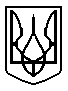 